									Schooljaar 2022-2023IDENTIFICATIEFICHE TEWERKSTELLING   Deeltijds leren Deeltijds werkenDuid aan tot welke sector u behoortAsiel centrumSociaal ImmobiliërkantoorOpvangcentrumAndere: ……………………………………………………………………………………………………………………………………….INSTELLINGDossiernummer:  	…………………………………..Naam instelling:	…………………………………………………………………………………………………..………….Adress:		……………………………………………………………………………………………………………….			………………………………………………………………………………………………………………..RSZ nummer:   		□□□-□□□□□□□-□□KBO nr : 			□-□□□-□□□-□□□Contactpersoon: 	…………………………………………………………………………………………………..………….Tel contactpersoon: ……………………………………………………………………………………………………………….Rekeningnummer: 	□□□-□□□□□□□-□□JONGERENaam:			Rijksregisternr.: 	□□□□□□-□□□□□Geslacht:                       V/MNationaliteit:               Belg/EU/niet-EU                       Geboortedatum:     Wat is het hoogst behaalde diploma van de jongere? 	< HSO      = HSO        >HSO Gewest woonplaats van de jongere: Vlaanderen of Brussel? Was de jongere op het moment van indiensttreding 1 jaar of meer werkzoekend? JA – NEEHeeft de jongere een verminderde arbeidsgeschiktheid ? JA -NEECDONaam:			……………………………………………………………………………………………………………..Adres:			……………………………………………………………………………………………………………..			……………………………………………………………………………………………………………..Tel:			……………………………………………………………………………………………………………..I. TewerkstellingDatum indiensttreding:	……………………………………………………………………………………………………Op welke statuut: arbeid of bediendeWat is het maandelijkse brutosalaris?   ……………………………………………………………………….……………Barema volgens PC:                             ……………………………………………………………………….……………
II. AlterneringWat is de opleiding van de jongere in het CDO? ……………………………………………………………………………………………………………………………………………………In welke jaar zit de hij?  …………………………………………….Zit de jongere in zijn laatste vormingsjaar in uw instelling ? JA		       NEEWat is de functie van de jongere in de organisatie? ………………………………………………………………………………………………..Omschrijf kort de taken:…………………………………………………………………………………………………………………………………………………………………………………………………………………………………………………………………………………………………………III. BegeleidingNaam van CDO contactpersoon: 	…………………………………………………………………………………………Emailadres van CDO contactpersoon:   ……………………………………………@…………………………………………Tel van Trajectbegeleider:          …………………………………………………………………………………………Naam begeleider op de werkvloer:	…………………………………………………………………………………………Functie begeleider op de werkvloer: 	…………………………………………………………………………….………….E-mail begeleider op de werkvloer: 	……………………………………………@…………………………….………….Tel van begeleider op de werkvloer: …………………………………………………………………………………Omschrijf kort de aanpak van begeleiding op de werkvloer/afspraken met CDO:……………………………………………………………………………………………………………………………………………………………………………………………………………………………………………………………………………………………..…………Bovenstaande gegevens worden verzameld en bewaard om loonsubsidies toe te kennen. Daarnaast worden deze gegevens geanonimiseerd voor statistische doeleinden.U kan onze volledige privacy policy vinden op:    https://www.fe-bi.org/en/privacypolicy              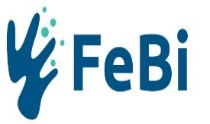 